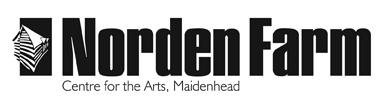 Classes and Activities – Information SheetDrawing and Painting: Charcoal, Ink, Resist: Winter Landscapes - SPR2018Category: 		Adult (18+ years)		Dates:		 	Fri 2 MarDay:		 	FridayTime:			10.30am – 3.30pmLocation:		Norden FarmTutor:			Karen CarterClass Size:		Up to 10Cost of class:	£38Information about the class: Using a limited ‘winter’ colour palette and stark winter landscapes as our subject matter we will explore the qualities and contrasts of ink, charcoal and resists both individually and in combination with each other. We will work through a series of sketches incorporating mark-making, rich velvety tonal work, and a bit of splashing and spattering! There will be demos, exercises and individual help throughout the day.    £3 materials feeMaterials to bring and any additional costs:  £3 materials charge to tutor for additional papers / paint / mediums etcPlease bring the below materials with you:Several sheets of heavy cartridge (A3 or bigger) – the tutor will bring lining paper for exercisesWhatever charcoal and ink you may already have – a bottle of white acrylic ink would be useful but not essential (tutor will also have inks and charcoal for everyone to use)Baby wipes, old cotton rag, water potPencil, notebook, paintbrushes (whatever you have)Clothing:  An apron / old shirtTutor Biography:Karen is an enthusiastic and experienced tutor specialising in printmaking and acrylics. Her method of teaching is both informal but instructional, aiming to bring out everyone’s creativity in an encouraging and friendly atmosphere. Having studied design and illustration at art college, she worked for many years as a commercial artist. She now divides her time between teaching and pursuing her own work, with involvement in exhibitions, studio trails, residencies and private commissions.To book please contact: Box Office 01628 788997 / www.nordenfarm.orgNorden Farm Centre for the Arts Ltd. (No. 5405277) & Norden Farm Centre Trust Ltd. (No. 2713653, Charity Registration No. 1013555) are companies registered in England and Wales. The Registered Office is Altwood Road, Maidenhead, SL6 4PF.